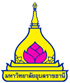 รายงานการประเมินตนเองสำนัก………………………...…………มหาวิทยาลัยอุบลราชธานีปีการศึกษา 2557เพื่อรับการประเมินคุณภาพภายในระหว่างวันที่ 9-11 กันยายน 2558คำนำ………………………………………………………………………………………………………………………………………………..……………………………………………………………………………………………………….…………………………………………..……………………………………………………………………………………………………….…………………………………………..……………………………………………………………………………………………………….……………………….…………………..……………………………………………………………………………………………………….……………………….…………………..……………………………………………………………………………………………………….……………………….…………………..……………………………………………………………………………………………………….……………………….…………………..……………………………………………………………………………………………………….……………………….…………………..…………………………………………………………………..……………………………………………………….………ลงนาม …………………………….………………. (……………………..……………………..)
          ผู้อำนวยการสำนัก......................     1.1 ข้อมูลทั่วไปของสำนัก (โดยย่อ)1.2 ผลการประเมินตนเองตามตัวบ่งชี้  1.2.1 ผลการประเมินตนเองตามตัวบ่งชี้ แยกตามตัวบ่งชี้ ระดับสำนัก (ตาราง ส.1)หมายเหตุ (1) และ (2) ต้องได้ค่าเฉลี่ย ≥ 3.51 2.1 ชื่อหน่วยงาน ที่ตั้ง และประวัติความเป็นมาโดยย่อ (เรียงลำดับตามปี พ.ศ.)	ชื่อหน่วยงาน 											ที่ตั้ง 												ประวัติความเป็นมาโดยย่อ	ปี 2555																							2.2 ปรัชญา ปณิธาน วัตถุประสงค์ และเป้าหมาย ปณิธาน…………………………………………………………………………..............................……………………………………………………………………………………………………………..............................……………………………………………………………………………………………………………..............................…………………………………วิสัยทัศน์…………………………………………………………………………..............................……………………………………………………………………………………………………………..............................……………………………………………………………………………………………………………..............................…………………………………พันธกิจ…………………………………………………………………………..............................……………………………………………………………………………………………………………..............................……………………………………………………………………………………………………………..............................…………………………………2.3 โครงสร้างองค์กรและโครงสร้างการบริหาร 	2.3.1 แผนภูมิโครงสร้างองค์กร2.3.2 แผนภูมิโครงสร้างการบริหาร2.4 รายชื่อกรรมการประจำสำนัก และกรรมการบริหารชุดปัจจุบัน2.4.1 รายชื่อกรรมการประจำสำนัก2.4.2 รายชื่อกรรมการบริหารชุดปัจจุบัน2.5 จำนวนบุคลากรสายสนับสนุน ปีการศึกษา 25572.8 ข้อมูลพื้นฐานโดยย่อเกี่ยวกับงบประมาณ และอาคารสถานที่ 	งบประมาณ																							อาคารสถานที่																										2.9 อัตลักษณ์และเอกลักษณ์ 	1) อัตลักษณ์	2) เอกลักษณ์2.10 ระบบประกันคุณภาพการศึกษาของสำนัก…………………………………………………………………………..............................……………………………………………………………………………………………………………………..............................……………………………………………………………………………………………………………………..............................……………………………………………………………………………………………………………………..............................……………………………………………………………………………………………………………………..............................…………………………………………2.11 ผลการปรับปรุงตามข้อเสนอแนะของผลการประเมินปีที่ผ่านมา3. ผลการดำเนินงานตามตัวบ่งชี้ผลการประเมินตนเอง รายตัวบ่งชี้ องค์ประกอบที่  1องค์ประกอบที่ 1  ปรัชญา ปณิธาน วัตถุประสงค์ และแผนดำเนินการข้อสรุปผลการประเมินตนเองจุดแข็ง/แนวทางเสริมจุดแข็งจุดที่ควรพัฒนา/ข้อเสนอแนะในการปรับปรุงวิธีปฏิบัติที่ดี/นวัตกรรมองค์ประกอบที่ 1 	ปรัชญา ปณิธาน วัตถุประสงค์ และแผนดำเนินการตัวบ่งชี้ที่ 1.1 	กระบวนการพัฒนาแผนชนิดของตัวบ่งชี้	กระบวนการเกณฑ์การประเมินผลการดำเนินงานผลการประเมินของคณะกรรมการปีที่แล้ว (ถ้ามี)ผลการประเมินตนเองปีนี้ ผลการประเมินตนเอง รายตัวบ่งชี้ องค์ประกอบที่  2องค์ประกอบที่ 2 การบริหารและการจัดการข้อสรุปผลการประเมินตนเองจุดแข็ง/แนวทางเสริมจุดแข็งจุดที่ควรพัฒนา/ข้อเสนอแนะในการปรับปรุงวิธีปฏิบัติที่ดี/นวัตกรรมตัวบ่งชี้ที่ 2.1	ระบบพัฒนาบุคลากรชนิดของตัวบ่งชี้ 	:	กระบวนการเกณฑ์การประเมิน 	: ผลการดำเนินงานผลการประเมินของคณะกรรมการปีที่แล้ว (ถ้ามี)ผลการประเมินตนเองปีนี้ ตัวบ่งชี้ที่ 2.2	ภาวะผู้นำของสภาสถาบันและผู้บริหารทุกระดับของสถาบันชนิดของตัวบ่งชี้ 	กระบวนการเกณฑ์การประเมินผลการดำเนินงานผลการประเมินของคณะกรรมการปีที่แล้ว (ถ้ามี)ผลการประเมินตนเองปีนี้ ตัวบ่งชี้ที่ 2.3	การพัฒนาสถาบันสู่สถาบันเรียนรู้ชนิดของตัวบ่งชี้ 	กระบวนการเกณฑ์การประเมินผลการดำเนินงานผลการประเมินของคณะกรรมการปีที่แล้ว (ถ้ามี)ผลการประเมินตนเองปีนี้ ตัวบ่งชี้ที่ 2.4 	ระบบสารสนเทศเพื่อการบริหารและการตัดสินใจชนิดของตัวบ่งชี้  	กระบวนการเกณฑ์การประเมิน ผลการดำเนินงานผลการประเมินของคณะกรรมการปีที่แล้ว (ถ้ามี)ผลการประเมินตนเองปีนี้ ตัวบ่งชี้ที่ 2.5 	ระบบบริหารความเสี่ยงชนิดของตัวบ่งชี้	กระบวนการเกณฑ์การประเมิน  ผลการดำเนินงานผลการประเมินของคณะกรรมการปีที่แล้ว (ถ้ามี)ผลการประเมินตนเองปีนี้ ผลการประเมินตนเอง รายตัวบ่งชี้ องค์ประกอบที่  3 องค์ประกอบที่ 3  การเงินและงบประมาณข้อสรุปผลการประเมินตนเองจุดแข็ง/แนวทางเสริมจุดแข็งจุดที่ควรพัฒนา/ข้อเสนอแนะในการปรับปรุงวิธีปฏิบัติที่ดี/นวัตกรรมตัวบ่งชี้ที่ 3.1	ระบบและกลไกการเงินและงบประมาณชนิดของตัวบ่งชี้ 	กระบวนการเกณฑ์การประเมิน  ผลการดำเนินงานผลการประเมินของคณะกรรมการปีที่แล้ว (ถ้ามี)ผลการประเมินตนเองปีนี้ ผลการประเมินตนเอง รายตัวบ่งชี้ องค์ประกอบที่  4 องค์ประกอบที่ 4 ระบบและกลไกการประกันคุณภาพข้อสรุปผลการประเมินตนเองจุดแข็ง/แนวทางเสริมจุดแข็งจุดที่ควรพัฒนา/ข้อเสนอแนะในการปรับปรุงวิธีปฏิบัติที่ดี/นวัตกรรมตัวบ่งชี้ที่ 4.1 	ระบบและกลไกการประกันคุณภาพภายในชนิดของตัวบ่งชี้ 	กระบวนการเกณฑ์การประเมิน  ผลการดำเนินงานผลการประเมินของคณะกรรมการปีที่แล้ว (ถ้ามี)ผลการประเมินตนเองปีนี้ ผลการประเมินตนเอง รายตัวบ่งชี้ องค์ประกอบที่  5 องค์ประกอบที่ 5 การดำเนินงานตามภารกิจของหน่วยงานข้อสรุปผลการประเมินตนเองจุดแข็ง/แนวทางเสริมจุดแข็งจุดที่ควรพัฒนา/ข้อเสนอแนะในการปรับปรุงวิธีปฏิบัติที่ดี/นวัตกรรมตัวบ่งชี้ที่ 5.1 	ตัวบ่งชี้สนับสนุนตามภารกิจของสำนักคอมพิวเตอร์และเครือข่ายตัวบ่งชี้ที่ 5.1.1 	: 	ระดับความสำเร็จในการพัฒนาระบบสารสนเทศเพื่อการบริหารและตัดสินใจ
สำนักคอมพิวเตอร์และเครือข่ายชนิดของตัวบ่งชี้ 	:	กระบวนการเกณฑ์การประเมิน 	:ผลการดำเนินงานผลการประเมินของคณะกรรมการปีที่แล้ว (ถ้ามี)ผลการประเมินตนเองปีนี้ ตัวบ่งชี้ที่ 5.1.2 	: 	บุคลากรที่เข้าร่วมกิจกรรมสาธารณประโยชน์ที่สำนักงานอธิการบดีจัดขึ้น ชนิดของตัวบ่งชี้ 	: 	กระบวนการเกณฑ์มาตรฐาน	: ผลการดำเนินงานผลการประเมินของคณะกรรมการปีที่แล้ว (ถ้ามี)ผลการประเมินตนเองปีนี้ ตัวบ่งชี้ที่ 5.1.3 	: 	ระดับความสำเร็จของบริหารจัดการการให้บริการเครือข่ายไร้สายชนิดของตัวบ่งชี้ 	: 	กระบวนการเกณฑ์มาตรฐาน	: ผลการดำเนินงานผลการประเมินของคณะกรรมการปีที่แล้ว (ถ้ามี)ผลการประเมินตนเองปีนี้ ตัวบ่งชี้ที่ 5.1.4 	: 	ระดับความพึงพอใจของผู้เข้ารับการอบรมทุกหลักสูตรโครงการฝึกอบรมและถ่ายทอดเทคโนโลยีชนิดของตัวบ่งชี้ 	: 	ผลลัพธ์เกณฑ์มาตรฐาน	: ผลการดำเนินงานผลการประเมินของคณะกรรมการปีที่แล้ว (ถ้ามี)ผลการประเมินตนเองปีนี้ ตัวบ่งชี้ที่ 5.1.5 	: 	ระดับความสำเร็จการให้บริการซ่อมบำรุงคอมพิวเตอร์และอุปกรณ์ต่อพ่วงชนิดของตัวบ่งชี้ 	: 	กระบวนการเกณฑ์มาตรฐาน	: ผลการดำเนินงานผลการประเมินของคณะกรรมการปีที่แล้ว (ถ้ามี)ผลการประเมินตนเองปีนี้ ตัวบ่งชี้ที่ 5.1.6 	: 	ร้อยละของบุคลากรที่มีความสุขในการปฏิบัติงานชนิดของตัวบ่งชี้ 	: 	กระบวนการเกณฑ์การประเมิน 	:ใช้บัญญัติไตรยางศ์เทียบ กำหนดร้อยละ 75 เท่ากับ 5 คะแนนผลการดำเนินงานผลการประเมินของคณะกรรมการปีที่แล้ว (ถ้ามี)ผลการประเมินตนเองปีนี้ ตัวบ่งชี้ที่ 5.1.7 	: 	ระดับความสำเร็จของการบริหารงานพัสดุชนิดของตัวบ่งชี้ 	: 	กระบวนการเกณฑ์มาตรฐาน	: ผลการดำเนินงานผลการประเมินของคณะกรรมการปีที่แล้ว (ถ้ามี)ผลการประเมินตนเองปีนี้ ตัวบ่งชี้ที่ 5.1.8 	: 	มีระบบการประเมินความพึงพอใจของผู้รับบริการชนิดของตัวบ่งชี้ 	: 	กระบวนการเกณฑ์มาตรฐาน	: ผลการดำเนินงานผลการประเมินของคณะกรรมการปีที่แล้ว (ถ้ามี)ผลการประเมินตนเองปีนี้ ตัวบ่งชี้ที่ 5.2 ตัวบ่งชี้สนับสนุนตามภารกิจของมหาวิทยาลัย ตัวบ่งชี้ที่ 5.2.1 	:	ระดับความสำเร็จของการรักษาความปลอดภัยของระบบเครือข่ายมหาวิทยาลัย (Security)ชนิดของตัวบ่งชี้ 	: 	กระบวนการเกณฑ์มาตรฐาน	: ผลการดำเนินงานผลการประเมินของคณะกรรมการปีที่แล้ว (ถ้ามี)ผลการประเมินตนเองปีนี้ ตัวบ่งชี้ที่ 5.2.2 	:	มีระบบการประเมินความพึงพอใจของผู้ใช้ระบบเครือข่ายชนิดของตัวบ่งชี้ 	: 	กระบวนการเกณฑ์มาตรฐาน	: ผลการดำเนินงานผลการประเมินของคณะกรรมการปีที่แล้ว (ถ้ามี)ผลการประเมินตนเองปีนี้ ตัวบ่งชี้ที่ 5.2.3 	:	มีระบบการประเมินความพึงพอใจของผู้ใช้ฐานข้อมูลกลางของมหาวิทยาลัยชนิดของตัวบ่งชี้ 	: 	กระบวนการเกณฑ์มาตรฐาน	: ผลการดำเนินงานผลการประเมินของคณะกรรมการปีที่แล้ว (ถ้ามี)ผลการประเมินตนเองปีนี้ ตัวบ่งชี้ที่ 5.2.4 	:	ระดับความสำเร็จในการพัฒนาระบบสื่อสารองค์กร ผ่าน Mobile Application (ตอบแผนกลยุทธ์สำนัก)ชนิดของตัวบ่งชี้ 	: 	กระบวนการเกณฑ์มาตรฐาน	: ผลการดำเนินงานผลการประเมินของคณะกรรมการปีที่แล้ว (ถ้ามี)ผลการประเมินตนเองปีนี้ ตัวบ่งชี้ที่ 5.2.5 	:	ระดับความสำเร็จในการพัฒนาระบบคลังข้อมูลมหาวิทยาลัย (ตอบแผนกลยุทธ์สำนัก)ชนิดของตัวบ่งชี้ 	: 	กระบวนการเกณฑ์มาตรฐาน	: ผลการดำเนินงานผลการประเมินของคณะกรรมการปีที่แล้ว (ถ้ามี)ผลการประเมินตนเองปีนี้ 4. ผลการวิเคราะห์และประเมินตนเองตาราง ส 2 ผลการประเมินตนเองตามองค์ประกอบคุณภาพตาราง ส 3 ผลการประเมินตนเองตามมาตรฐานการอุดมศึกษาตาราง ส 4 ผลการประเมินตนเองตามมุมมองด้านการบริหารจัดการ ตาราง ส 5 ผลการประเมินตนเองตามมาตรฐานสถาบันอุดมศึกษา	 	 	 	 5. ตารางข้อมูลพื้นฐาน (Common Data Set)สารบัญสารบัญหน้าคำนำ1. บทสรุปสำหรับผู้บริหาร1.1 ข้อมูลทั่วไปของสำนัก (โดยย่อ)1.2 ผลการประเมินตนเอง (ตาราง ส. 1)2. ข้อมูลทั่วไปของสำนัก2.1 ชื่อหน่วยงาน ที่ตั้ง และประวัติความเป็นมาโดยย่อ2.2 ปรัชญา ปณิธาน วัตถุประสงค์ และเป้าหมาย 2.3 โครงสร้างองค์กรและโครงสร้างการบริหาร2.4 รายชื่อกรรมการประจำสำนัก และกรรมการบริหารชุดปัจจุบัน2.7 จำนวนบุคลากรสายสนับสนุน2.8 ข้อมูลพื้นฐานโดยย่อเกี่ยวกับงบประมาณ และอาคารสถานที่ 2.9 อัตลักษณ์และเอกลักษณ์ 2.10 ผลการปรับปรุงตามข้อเสนอแนะของผลการประเมินปีที่ผ่านมา3. ผลการดำเนินงานตามตัวบ่งชี้ องค์ประกอบที่ 1 ปรัชญา ปณิธาน วัตถุประสงค์ และแผนดำเนินการตัวบ่งชี้ที่ 1.1 กระบวนการพัฒนาแผนองค์ประกอบที่ 2 การบริหารและการจัดการตัวบ่งชี้ที่ 2.1 ระบบพัฒนาบุคลากรตัวบ่งชี้ที่ 2.2 ภาวะผู้นำของสภามหาวิทยาลัย/คณะกรรมการบริหารฯ และผู้บริหารทุกระดับของมหาวิทยาลัย/หน่วยงานตัวบ่งชี้ที่ 2.3 การพัฒนามหาวิทยาลัย/หน่วยงานสู่มหาวิทยาลัย/หน่วยงานเรียนรู้ตัวบ่งชี้ที่ 2.4 ระบบสารสนเทศเพื่อการบริหารและการตัดสินใจตัวบ่งชี้ที่ 2.5 ระบบบริหารความเสี่ยงองค์ประกอบที่ 3 การเงินและงบประมาณตัวบ่งชี้ที่ 3.1 ระบบและกลไกการเงินและงบประมาณองค์ประกอบที่ 4 ระบบและกลไกการประกันคุณภาพตัวบ่งชี้ที่ 4.1 ระบบและกลไกการประกันคุณภาพการศึกษาภายในองค์ประกอบที่ 5 การดำเนินงานตามภารกิจของหน่วยงานตัวบ่งชี้ที่ 5.1 ตัวบ่งชี้สนับสนุนภารกิจของสำนักตัวบ่งชี้ที่ 5.2 ตัวบ่งชี้สนับสนุนภารกิจของมหาวิทยาลัย4. ผลการวิเคราะห์และประเมินตนเองตาราง ส. 2 ผลการประเมินตาม 5 องค์ประกอบ ตาราง ส. 3 ผลการประเมินตามมาตรฐานการอุดมศึกษา ตาราง ส. 4 ผลการประเมินตามมุมมองด้านการบริหารจัดการ ตาราง ส. 5 ผลการประเมินตามมาตรฐานสถาบันอุดมศึกษา 5. ตารางข้อมูลพื้นฐาน (Common Data Set)1. บทสรุปสำหรับผู้บริหารตัวบ่งชี้คะแนนประเมินสำนักระดับคุณภาพองค์ประกอบที่ 1 ปรัชญา ปณิธาน วัตถุประสงค์ และแผนดำเนินการตัวบ่งชี้ที่ 1.1 กระบวนการพัฒนาแผนองค์ประกอบที่ 2 การบริหารและการจัดการตัวบ่งชี้ที่ 2.1 ระบบพัฒนาบุคลากรตัวบ่งชี้ที่ 2.2 ภาวะผู้นำของสภามหาวิทยาลัย/คณะกรรมการบริหารฯ และผู้บริหารทุกระดับของมหาวิทยาลัย/หน่วยงานตัวบ่งชี้ที่ 2.3 การพัฒนามหาวิทยาลัย/หน่วยงานสู่มหาวิทยาลัย/หน่วยงานเรียนรู้ตัวบ่งชี้ที่ 2.4 ระบบสารสนเทศเพื่อการบริหารและการตัดสินใจตัวบ่งชี้ที่ 2.5 ระบบบริหารความเสี่ยงองค์ประกอบที่ 3 การเงินและงบประมาณตัวบ่งชี้ที่ 3.1 ระบบและกลไกการเงินและงบประมาณองค์ประกอบที่ 4 ระบบและกลไกการประกันคุณภาพตัวบ่งชี้ที่ 4.1 ระบบและกลไกการประกันคุณภาพการศึกษาภายในองค์ประกอบที่ 5 การดำเนินงานตามภารกิจของหน่วยงานตัวบ่งชี้ที่ 5.1 ตัวบ่งชี้สนับสนุนภารกิจของสำนักตัวบ่งชี้ที่ 5.2 ตัวบ่งชี้สนับสนุนภารกิจของมหาวิทยาลัยคะแนนการประเมินตนเองตามตัวบ่งชี้ของ สกอ. คะแนนการประเมินตนเองตามตัวบ่งชี้การดำเนินงานของสำนัก2. ข้อมูลทั่วไปของสำนักลำดับที่ประเภทคุณวุฒิคุณวุฒิคุณวุฒิคุณวุฒิรวมลำดับที่ประเภทต่ำกว่า ป.ตรีป.ตรีป.โทป.เอกรวม1บุคลากรสายสนับสนุน2คนงาน/ลูกจ้างรวมรวมข้อเสนอแนะผลการดำเนินงานตามข้อเสนอแนะตัวบ่งชี้ผลงานคะแนนอิงเกณฑ์มาตรฐานตัวบ่งชี้ที่ 1.1 กระบวนการพัฒนาแผนคะแนนเฉลี่ยตัวบ่งชี้ สกอ.คะแนนเฉลี่ยตัวบ่งชี้การดำเนินงานของหน่วยงาน--คะแนนเฉลี่ยตัวบ่งชี้รวมทุกตัวบ่งชี้--คะแนน 1คะแนน 2คะแนน 3คะแนน 4คะแนน 5มีการดำเนินการ1 ข้อมีการดำเนินการ2 หรือ 3 ข้อมีการดำเนินการ4 หรือ 5 ข้อมีการดำเนินการ6 หรือ 7 ข้อมีการดำเนินการ8 ข้อมีเกณฑ์การประเมินผลดำเนินงานหลักฐานมีการจัดทำแผนกลยุทธ์ที่สอดคล้องกับนโยบายของคณะกรรมการประจำสำนักโดยการมีส่วนร่วมของบุคลากรในสำนักและได้รับความเห็นชอบจากคณะกรรมการประจำสำนักโดยเป็นแผนที่เชื่อมโยงกับปรัชญาหรือปณิธานและข้อบังคับของสำนัก (ถ้ามี) ตลอดจนสอดคล้องกับแผนกลยุทธ์มหาวิทยาลัยอุบลราชธานี ระยะ 5 ปี (พ.ศ. 2555-2559)รหัสสำนัก 1.1-1.12. มีการถ่ายทอดแผนกลยุทธ์ระดับสำนักไปสู่ทุกหน่วยงานภายใน3. มีกระบวนการแปลงแผนกลยุทธ์เป็นแผนปฏิบัติงานประจำปีครบทุกพันธกิจของสำนัก4. มีตัวบ่งชี้ของแผนกลยุทธ์ แผนปฏิบัติงานประจำปีและค่าเป้าหมายของแต่ละตัวบ่งชี้เพื่อวัดความสำเร็จของการดำเนินงานตามแผนกลยุทธ์และแผนปฏิบัติงานประจำปี5. มีการดำเนินการตามแผนปฏิบัติงานประจำปีครบทุกพันธกิจ6. มีการติดตามผลการดำเนินงานตามตัวบ่งชี้ของแผนปฏิบัติงานประจำปีอย่างน้อยปีละ 2 ครั้ง และรายงานผลต่อผู้บริหารหรือคณะกรรมการประจำสำนักเพื่อพิจารณา7. มีการประเมินผลการดำเนินงานตามตัวบ่งชี้ของแผนกลยุทธ์อย่างน้อยปีละ 1 ครั้งและรายงานผลต่อผู้บริหารและคณะกรรมการประจำสำนักเพื่อพิจารณา*8. มีการนำผลการพิจารณาข้อคิดเห็นและข้อเสนอแนะของคณะกรรมการประจำสำนักไปปรับปรุงแผนกลยุทธ์และแผนปฏิบัติงานประจำปีเป้าหมายผลดำเนินงาน (ข้อ)คะแนนการประเมินของคณะกรรมการ(1-5 คะแนน)การบรรลุเป้าหมายเป้าหมายผลดำเนินงาน (ข้อ)คะแนนการตนเองประเมิน (1-5 คะแนน)การบรรลุเป้าหมายตัวบ่งชี้ผลงานคะแนนอิงเกณฑ์มาตรฐานตัวบ่งชี้ที่ 2.1 ระบบพัฒนาบุคลากรตัวบ่งชี้ที่ 2.2 ภาวะผู้นำของสภามหาวิทยาลัย/คณะกรรมการบริหารฯ และผู้บริหารทุกระดับของมหาวิทยาลัย/หน่วยงานตัวบ่งชี้ที่ 2.3 การพัฒนามหาวิทยาลัย/หน่วยงานสู่มหาวิทยาลัย/หน่วยงานเรียนรู้ตัวบ่งชี้ที่ 2.4 ระบบสารสนเทศเพื่อการบริหารและการตัดสินใจตัวบ่งชี้ที่ 2.5 ระบบบริหารความเสี่ยงคะแนนเฉลี่ยตัวบ่งชี้ สกอ.คะแนนเฉลี่ยตัวบ่งชี้การดำเนินงานของหน่วยงานคะแนนเฉลี่ยตัวบ่งชี้รวมทุกตัวบ่งชี้คะแนน 1คะแนน 2คะแนน 3คะแนน 4คะแนน 5มีการดำเนินการ1 ข้อมีการดำเนินการ2 ข้อมีการดำเนินการ3 หรือ 4 ข้อมีการดำเนินการ5 หรือ 6 ข้อมีการดำเนินการ7 ข้อข้อเกณฑ์การประเมินผลการดำเนินงานหลักฐานมีแผนการบริหารและการพัฒนาบุคลากรสายสนับสนุนที่มีการวิเคราะห์ข้อมูลเชิงประจักษ์2. มีการบริหารและพัฒนาบุคลากรสายสนับสนุนให้เป็นไปตามแผนที่กำหนด3. มีสวัสดิการเสริมสร้างสุขภาพที่ดีและสร้างขวัญและบุคลากรสายสนับสนุนสามารถทำงานได้อย่างมีประสิทธิภาพ4. มีระบบการติดตามให้บุคลากรสายสนับสนุนนำความรู้และทักษะที่ได้จากการพัฒนามาใช้ในการปฏิบัติงานที่เกี่ยวข้อง5. มีการให้ความรู้ด้านจรรยาบรรณบุคลากรสายสนับสนุนและดูแลควบคุมให้บุคลากรสายสนับสนุนถือปฏิบัติ6. มีการประเมินผลความสำเร็จของแผนการบริหารและการพัฒนาบุคลากรสายสนับสนุน7. มีการนำผลการประเมินไปปรับปรุงแผนหรือปรับปรุงการบริหารและการพัฒนาบุคลากรสายสนับสนุนเป้าหมายผลดำเนินงาน (ข้อ)คะแนนการประเมินของคณะกรรมการ (1-5 คะแนน)การบรรลุเป้าหมายเป้าหมายผลดำเนินงาน (ข้อ)คะแนนการตนเองประเมิน 
(1-5 คะแนน)การบรรลุเป้าหมายคะแนน 1คะแนน 2คะแนน 3คะแนน 4คะแนน 5มีการดำเนินการ    1 ข้อมีการดำเนินการ    2 หรือ 3 ข้อมีการดำเนินการ    4 หรือ 5 ข้อมีการดำเนินการ    6 ข้อมีการดำเนินการ      7 ข้อข้อเกณฑ์การประเมินผลการดำเนินงานหลักฐานคณะกรรมการประจำสำนักปฏิบัติหน้าที่ตามที่กฎหมายกำหนดครบถ้วนและมีการประเมินตนเองตามหลักเกณฑ์ที่กำหนดล่วงหน้าคณะกรรมการประจำสำนักหรือผู้บริหารมีวิสัยทัศน์ กำหนดทิศทางการดำเนินงาน และสามารถถ่ายทอดไปยังบุคลากรทุกระดับมีความสามารถในการวางแผนกลยุทธ์ มีการนำข้อมูลสารสนเทศเป็นฐานในการปฏิบัติงานและพัฒนาสำนักคณะกรรมการประจำสำนักหรือผู้บริหารมีการกำกับ ติดตามและประเมินผลการดำเนินงานตามที่มอบหมาย รวมทั้งสามารถสื่อสารแผนและผลการดำเนินงานของสำนักไปยังบุคลากรในสำนักคณะกรรมการประจำสำนักหรือผู้บริหารสนับสนุนให้บุคลากรในสำนักมีส่วนร่วมในการบริหารจัดการ ให้อำนาจในการตัดสินใจแก่บุคลากรตามความเหมาะสมคณะกรรมการประจำสำนักหรือผู้บริหารถ่ายทอดความรู้และส่งเสริมพัฒนาผู้ร่วมงานเพื่อให้สามารถทำงานบรรลุวัตถุประสงค์ของสำนักเต็มตามศักยภาพผู้บริหารบริหารงานด้วยหลักธรรมาภิบาล โดยคำนึงถึงประโยชน์ของสำนัก และผู้มีส่วนได้ส่วนเสียคณะกรรมการประจำสำนักนำผลการประเมินไปปรับปรุงการบริหารงานอย่างเป็นรูปธรรม เป้าหมายผลดำเนินงาน (ข้อ)คะแนนการประเมินของคณะกรรมการ (1-5 คะแนน)การบรรลุเป้าหมายเป้าหมายผลดำเนินงาน (ข้อ)คะแนนการตนเองประเมิน 
(1-5 คะแนน)การบรรลุเป้าหมาย	คะแนน 1	คะแนน 2คะแนน 3คะแนน 4คะแนน 5มีการดำเนินการ      1 ข้อมีการดำเนินการ    2 ข้อมีการดำเนินการ          3 ข้อมีการดำเนินการ          4 ข้อมีการดำเนินการ       5 ข้อมีเกณฑ์การประเมินผลการดำเนินงานหลักฐานมีการกำหนดประเด็นความรู้และเป้าหมายของการจัดการความรู้ที่สอดคล้องกับแผนกลยุทธ์ของสำนักกำหนดกลุ่มเป้าหมายที่จะพัฒนาความรู้และทักษะอย่างชัดเจนตามประเด็นความรู้ที่กำหนดในข้อ 1มีการแบ่งปันและแลกเปลี่ยนเรียนรู้จากความรู้ ทักษะของผู้มีประสบการณ์ตรง (Tacit Knowledge) เพื่อค้นหาแนวปฏิบัติที่ดีตามประเด็นความรู้ที่กำหนดในข้อ 1 และเผยแพร่ไปสู่บุคลากรกลุ่มเป้าหมายที่กำหนดมีการรวบรวมความรู้ตามประเด็นความรู้ที่กำหนดในข้อ 1 ทั้งที่มีอยู่ในตัวบุคคลและแหล่งเรียนรู้อื่นๆ ที่เป็นแนวปฏิบัติที่ดีมาพัฒนาและจัดเก็บอย่างเป็นระบบโดยเผยแพร่ออกมาเป็นลายลักษณ์อักษร (Explicit Knowledge)มีการนำความรู้ที่ได้จากการจัดการความรู้ในปีการศึกษาปัจจุบันหรือปีการศึกษาที่ผ่านมา ที่เป็นลายลักษณ์อักษร (Explicit Knowledge) และจากความรู้ ทักษะของผู้มีประสบการณ์ตรง (Tacit Knowledge) ที่เป็นแนวปฏิบัติที่ดีมาปรับใช้ในการปฏิบัติงานจริงเป้าหมายผลดำเนินงาน (ข้อ)คะแนนการประเมินของคณะกรรมการ (1-5 คะแนน)การบรรลุเป้าหมายเป้าหมายผลดำเนินงาน (ข้อ)คะแนนการตนเองประเมิน 
(1-5 คะแนน)การบรรลุเป้าหมายคะแนน 1คะแนน 2คะแนน 3คะแนน 4คะแนน 5มีการดำเนินการ    1 ข้อมีการดำเนินการ    2 ข้อมีการดำเนินการ    3 ข้อมีการดำเนินการ    4 ข้อมีการดำเนินการ 5 ข้อมีเกณฑ์การประเมินผลการดำเนินงานหลักฐานมีแผนระบบสารสนเทศ (Information System Plan)มีระบบสารสนเทศเพื่อการบริหารและการตัดสินใจตามพันธกิจของสำนักมีการนำผลการประเมินความพึงพอใจของผู้ใช้ระบบสารสนเทศมาปรับปรุงระบบสารสนเทศ4. มีการนำผลการประเมินความพึงพอใจของผู้ใช้ระบบสารสนเทศมาปรับปรุงระบบสารสนเทศ5. มีการส่งข้อมูลเข้าระบบเครือข่ายของหน่วยงานภายในของมหาวิทยาลัย(E-document)เป้าหมายผลดำเนินงาน (ข้อ)คะแนนการประเมินของคณะกรรมการ (1-5 คะแนน)การบรรลุเป้าหมายเป้าหมายผลดำเนินงาน (ข้อ)คะแนนการตนเองประเมิน 
(1-5 คะแนน)การบรรลุเป้าหมายคะแนน 1คะแนน 2คะแนน 3คะแนน 4คะแนน 5มีการดำเนินการ      1 ข้อมีการดำเนินการ       2 ข้อมีการดำเนินการ         3 หรือ 4 ข้อมีการดำเนินการ           5 ข้อมีการดำเนินการ         6 ข้อมีเกณฑ์การประเมินผลการดำเนินงานหลักฐานมีการแต่งตั้งคณะกรรมการหรือคณะทำงานบริหารความเสี่ยง โดยมีผู้บริหารระดับสูงและตัวแทนที่รับผิดชอบพันธกิจหลักของมหาวิทยาลัยร่วมเป็นคณะกรรมการหรือคณะทำงาน มีการวิเคราะห์และระบุความเสี่ยง และปัจจัยที่ก่อให้เกิดความเสี่ยงอย่างน้อย 3 ด้าน ตามบริบทของสำนัก/หน่วยงานเทียบเท่า จากตัวอย่างต่อไปนี้ ความเสี่ยงด้านทรัพยากร (การเงิน งบประมาณ ระบบเทคโนโลยีสารสนเทศ อาคารสถานที่) ความเสี่ยงด้านยุทธศาสตร์  หรือกลยุทธ์ของมหาวิทยาลัยความเสี่ยงด้านนโยบาย กฎหมาย ระเบียบ ข้อบังคับความเสี่ยงด้านการปฏิบัติงาน เช่น ความเสี่ยงของกระบวนการบริหารหลักสูตร  การบริหารงานวิจัย  ระบบงาน ระบบประกันคุณภาพความเสี่ยงด้านบุคลากรและความเสี่ยงด้านธรรมาภิบาล โดยเฉพาะจรรยาบรรณของอาจารย์และบุคลากร ความเสี่ยงจากเหตุการณ์ภายนอกมีการประเมินโอกาสและผลกระทบของความเสี่ยงและจัดลำดับความเสี่ยงที่ได้จากการวิเคราะห์ในข้อ 2 มีการจัดทำแผนบริหารความเสี่ยงที่มีระดับความเสี่ยงสูง และดำเนินการตามแผนมีการติดตาม และประเมินผลการดำเนินงานตามแผนและรายงานต่อสภามหาวิทยาลัยเพื่อพิจารณาอย่างน้อยปีละ 1 ครั้งมีการนำผลการประเมิน และข้อเสนอแนะจากสภามหาวิทยาลัยไปใช้ในการปรับแผนหรือวิเคราะห์ความเสี่ยงในรอบปีถัดไป เป้าหมายผลดำเนินงาน (ข้อ)คะแนนการประเมินของคณะกรรมการ (1-5 คะแนน)การบรรลุเป้าหมายเป้าหมายผลดำเนินงาน (ข้อ)คะแนนการตนเองประเมิน 
(1-5 คะแนน)การบรรลุเป้าหมายตัวบ่งชี้ผลงานคะแนนอิงเกณฑ์มาตรฐานตัวบ่งชี้ที่ 3.1 ระบบและกลไกการเงินและงบประมาณคะแนนเฉลี่ยตัวบ่งชี้ สกอ.คะแนนเฉลี่ยตัวบ่งชี้การดำเนินงานของหน่วยงาน--คะแนนเฉลี่ยตัวบ่งชี้รวมทุกตัวบ่งชี้คะแนน 1คะแนน 2คะแนน 3คะแนน 4คะแนน 5มีการดำเนินการ1 ข้อมีการดำเนินการ2 หรือ 3 ข้อมีการดำเนินการ4หรือ 5 ข้อมีการดำเนินการ6 ข้อมีการดำเนินการ7 ข้อมีเกณฑ์การประเมินผลการดำเนินงานหลักฐานมีแผนกลยุทธ์ทางการเงินที่สอดคล้องกับแผนกลยุทธ์ของสำนักมีแนวทางจัดหาทรัพยากรทางด้านการเงิน หลักเกณฑ์การจัดสรร และการวางแผนการใช้เงินอย่างมีประสิทธิภาพ โปร่งใส ตรวจสอบได้มีงบประมาณประจำปีที่สอดคล้องกับแผนปฏิบัติงานในแต่ละพันธกิจและการพัฒนามหาวิทยาลัยและบุคลากรมีการจัดทำรายงานทางการเงินอย่างเป็นระบบ และรายงานคณะกรรมการประจำสำนัก อย่างน้อยปีละ 2 ครั้งมีการนำข้อมูลทางการเงินไปใช้ในการวิเคราะห์ค่าใช้จ่าย และวิเคราะห์สถานะทางการเงินและความมั่นคงของสำนักอย่างต่อเนื่องมีหน่วยงานตรวจสอบภายในและภายนอก ทำหน้าที่ตรวจ ติดตามการใช้เงินให้เป็นไปตามระเบียบและกฎเกณฑ์ที่มหาวิทยาลัยกำหนดคณะกรรมการประจำสำนักหรือผู้บริหารระดับสูงมีการติดตามผลการใช้เงินให้เป็นไปตามเป้าหมาย และนำข้อมูลจากรายงานทางการเงินไปใช้ในการวางแผนและการตัดสินใจเป้าหมายผลดำเนินงาน (ข้อ)คะแนนการประเมินของคณะกรรมการ(1-5 คะแนน)การบรรลุเป้าหมายเป้าหมายผลดำเนินงาน (ข้อ)คะแนนการตนเองประเมิน (1-5 คะแนน)การบรรลุเป้าหมายตัวบ่งชี้ผลงานคะแนนอิงเกณฑ์มาตรฐานตัวบ่งชี้ที่ 4.1 ระบบและกลไกการประกันคุณภาพการศึกษาภายในคะแนนเฉลี่ยตัวบ่งชี้ สกอ.คะแนนเฉลี่ยตัวบ่งชี้การดำเนินงานของหน่วยงานคะแนนเฉลี่ยตัวบ่งชี้รวมทุกตัวบ่งชี้คะแนน 1คะแนน 2คะแนน 3คะแนน 4คะแนน 5มีการดำเนินการ    1 ข้อมีการดำเนินการ  2 หรือ 3 ข้อมีการดำเนินการ    4 หรือ 5 หรือ 6 ข้อมีการดำเนินการ7 หรือ 8 ข้อมีการดำเนินการ  9 ข้อมีเกณฑ์การประเมินผลการดำเนินงานหลักฐานมีระบบและกลไกการประกันคุณภาพการศึกษาภายในที่เหมาะสมและสอดคล้องกับพันธกิจและพัฒนาการของสำนัก และดำเนินการตามระบบที่กำหนดมีการกำหนดนโยบายและให้ความสำคัญเรื่องการประกันคุณภาพการศึกษาภายใน โดยคณะกรรมการระดับนโยบายและผู้บริหารสูงสุดของสำนักมีการกำหนดตัวบ่งชี้เพิ่มเติมตามอัตลักษณ์ของสำนักมีการดำเนินงานด้านการประกันคุณภาพการศึกษาภายในที่ครบถ้วน ประกอบด้วย      1) การควบคุม ติดตามการดำเนินงาน และการประเมินคุณภาพ 2) การจัดทำรายงานประจำปีที่เป็นรายงานการประเมินคุณภาพเสนอต่อสภามหาวิทยาลัย และสำนักงานคณะกรรมการการอุดมศึกษาตามกำหนดเวลา โดยเป็นรายงานที่มีข้อมูลครบถ้วนตามที่สำนักงานคณะกรรมการการอุดมศึกษากำหนดใน CHE QA  Online และ 3) การนำผลการประเมินคุณภาพไปทำแผนการพัฒนาคุณภาพการศึกษาของมหาวิทยาลัยมีการนำผลการประกันคุณภาพการศึกษาภายในมาปรับปรุงการทำงาน และส่งผลให้ มีการพัฒนาผลการดำเนินงานของตัวบ่งชี้ตามแผนกลยุทธ์ทุกตัวบ่งชี้มีระบบสารสนเทศที่ให้ข้อมูลสนับสนุนการประกันคุณภาพการศึกษาภายในครบทั้ง 4 องค์ประกอบคุณภาพมีส่วนร่วมของผู้มีส่วนได้ส่วนเสียในการประกันคุณภาพการศึกษาโดยเฉพาะผู้ใช้บริการตามพันธกิจของสำนักมีเครือข่ายการแลกเปลี่ยนเรียนรู้ด้านการประกันคุณภาพการศึกษาระหว่างสถาบัน และมีกิจกรรมร่วมกันมีแนวปฏิบัติที่ดีหรืองานวิจัยด้านการประกันคุณภาพการศึกษาที่หน่วยงานพัฒนาขึ้น และเผยแพร่ให้หน่วยงานอื่นสามารถนำไปใช้ประโยชน์ เป้าหมายผลดำเนินงาน (ข้อ)คะแนนการประเมินของคณะกรรมการ(1-5 คะแนน)การบรรลุเป้าหมายเป้าหมายผลดำเนินงาน (ข้อ)คะแนนการตนเองประเมิน (1-5 คะแนน)การบรรลุเป้าหมายตัวบ่งชี้ผลงานคะแนนอิงเกณฑ์มาตรฐานตัวบ่งชี้ที่ 5.1 ตัวบ่งชี้สนับสนุนภารกิจของสำนักตัวบ่งชี้ที่ 5.2 ตัวบ่งชี้สนับสนุนภารกิจของมหาวิทยาลัยคะแนนเฉลี่ยตัวบ่งชี้ สกอ.คะแนนเฉลี่ยตัวบ่งชี้การดำเนินงานของหน่วยงานคะแนนเฉลี่ยตัวบ่งชี้รวมทุกตัวบ่งชี้คะแนน 1คะแนน 2คะแนน 3คะแนน 4คะแนน 5มีการดำเนินการ1 ข้อมีการดำเนินการ2 ข้อมีการดำเนินการ3 ข้อมีการดำเนินการ4 ข้อมีการดำเนินการ5 ข้อมีเกณฑ์การประเมินผลการดำเนินงานหลักฐานมีการวิเคราะห์ความเชื่อมโยงของระบบและจัดทำแผนพัฒนาระบบสารสนเทศเพื่อการบริหารและตัดสินใจพัฒนาระบบสารสนเทศเพื่อการบริหารและตัดสินใจตามแผนที่กำหนดติดตามผลการดำเนินงานตามแผนสรุปผลและรายงานนำเสนอผู้บริหารนำผลการดำเนินงานไปปรับปรุงเป้าหมายผลดำเนินงาน (ข้อ)คะแนนการประเมินของคณะกรรมการ (1-5 คะแนน)การบรรลุเป้าหมายเป้าหมายผลดำเนินงาน (ข้อ)คะแนนการตนเองประเมิน 
(1-5 คะแนน)การบรรลุเป้าหมายคะแนน 1คะแนน 2คะแนน 3คะแนน 4คะแนน 5มีการดำเนินการ1 ข้อมีการดำเนินการ2 ข้อมีการดำเนินการ3 ข้อมีการดำเนินการ4 ข้อมีการดำเนินการ5 ข้อมีเกณฑ์การประเมินผลการดำเนินงานหลักฐานมีการกำหนดประเด็นและกลุ่มเป้าหมายการบริการวิชาการที่สอดคล้องกับแผนปฏิบัติงานประจำปีมีการดำเนินงานตามแผนที่กำหนดในข้อ 1มีการติดตามรายงานความคืบหน้าการดำเนินงานบริการวิชาการจัดทำรายงานสรุปผลการดำเนินงานโครงการเสนอต่อผู้บริหารมีการนำผลการดำเนินงานมาปรับปรุงเป้าหมายผลดำเนินงาน (ข้อ)คะแนนการประเมินของคณะกรรมการ (1-5 คะแนน)การบรรลุเป้าหมายเป้าหมายผลดำเนินงาน (ข้อ)คะแนนการตนเองประเมิน 
(1-5 คะแนน)การบรรลุเป้าหมายคะแนน 1คะแนน 2คะแนน 3คะแนน 4คะแนน 5มีการดำเนินการ1 ข้อมีการดำเนินการ2 ข้อมีการดำเนินการ3 ข้อมีการดำเนินการ4 ข้อมีการดำเนินการ5 ข้อมีเกณฑ์การประเมินผลการดำเนินงานหลักฐานมีแผนปฏิบัติงานการบริหารจัดการให้บริการเครือข่ายไร้สายดำเนินงานตามแผนที่กำหนดมีการประเมินความพึงพอใจของผู้ใช้งานระบบเครือข่ายไร้สายจัดทำรายงานเสนอต่อผู้บริหารมีการนำการประเมินความพึงพอใจของผู้ใช้งานระบบเครือข่ายไร้สายมาปรับปรุงเป้าหมายผลดำเนินงาน (ข้อ)คะแนนการประเมินของคณะกรรมการ (1-5 คะแนน)การบรรลุเป้าหมายเป้าหมายผลดำเนินงาน (ข้อ)คะแนนการตนเองประเมิน 
(1-5 คะแนน)การบรรลุเป้าหมายคะแนน 1คะแนน 2คะแนน 3คะแนน 4คะแนน 50.00-1.501.51-2.502.51-3.503.51-4.504.51-5.00เป้าหมายผลดำเนินงาน (ข้อ)คะแนนการประเมินของคณะกรรมการ (1-5 คะแนน)การบรรลุเป้าหมายเป้าหมายผลดำเนินงาน (ข้อ)คะแนนการตนเองประเมิน 
(1-5 คะแนน)การบรรลุเป้าหมายคะแนน 1คะแนน 2คะแนน 3คะแนน 4คะแนน 5มีการดำเนินการ1 ข้อมีการดำเนินการ2 ข้อมีการดำเนินการ3 ข้อมีการดำเนินการ4 ข้อมีการดำเนินการ5 ข้อมีเกณฑ์การประเมินผลการดำเนินงานหลักฐานมีแผนปฏิบัติงานการให้บริการซ่อมบำรุงคอมพิวเตอร์และอุปกรณ์ต่อพ่วงมีการดำเนินงานตามแผนปฏิบัติงานการให้บริการซ่อมบำรุงและอุปกรณ์ต่อพ่วงมีการประเมินความพึงพอใจของผู้ใช้บริการซ่อมบำรุงและอุปกรณ์ต่อพ่วงจัดทำรายงานเสนอต่อผู้บริหารมีการนำการประเมินความพึงพอใจไปปรับปรุงเป้าหมายผลดำเนินงาน (ข้อ)คะแนนการประเมินของคณะกรรมการ (1-5 คะแนน)การบรรลุเป้าหมายเป้าหมายผลดำเนินงาน (ข้อ)คะแนนการตนเองประเมิน 
(1-5 คะแนน)การบรรลุเป้าหมายเป้าหมายผลดำเนินงาน (ข้อ)คะแนนการประเมินของคณะกรรมการ (1-5 คะแนน)การบรรลุเป้าหมายเป้าหมายผลดำเนินงาน (ข้อ)คะแนนการตนเองประเมิน 
(1-5 คะแนน)การบรรลุเป้าหมายคะแนน 1คะแนน 2คะแนน 3คะแนน 4คะแนน 5มีการดำเนินการ1 ข้อมีการดำเนินการ2 ข้อมีการดำเนินการ3 ข้อมีการดำเนินการ4 ข้อมีการดำเนินการ5 ข้อมีเกณฑ์การประเมินผลการดำเนินงานหลักฐานมีแผนการจัดหาพัสดุประจำปีดำเนินงานตามแผนที่กำหนดมีการติดตามรายงานความคืบหน้าการดำเนินงานพัสดุจัดทำรายงานสรุปผลการจัดหาพัสดุเสนอต่อผู้บริหารเพื่อให้ข้อเสนอแนะนำข้อเสนอแนะมาปรับปรุงการดำเนินงานเป้าหมายผลดำเนินงาน (ข้อ)คะแนนการประเมินของคณะกรรมการ (1-5 คะแนน)การบรรลุเป้าหมายเป้าหมายผลดำเนินงาน (ข้อ)คะแนนการตนเองประเมิน 
(1-5 คะแนน)การบรรลุเป้าหมายคะแนน 1คะแนน 2คะแนน 3คะแนน 4คะแนน 5มีการดำเนินการ1 ข้อมีการดำเนินการ2 ข้อมีการดำเนินการ3 ข้อมีการดำเนินการ4 ข้อมีการดำเนินการ5 ข้อมีเกณฑ์การประเมินผลการดำเนินงานหลักฐานมีแผนการดำเนินงานการประเมินความพึงพอใจของผู้รับบริการมีการดำเนินงานตามแผนที่กำหนดมีการประเมินความพึงพอใจของผู้รับบริการมีการรายงานผลการดำเนินงานต่อคณะกรรมการประจำสำนักเพื่อให้ข้อเสนอแนะมีการนำข้อเสนอแนะมาปรับปรุงการดำเนินงานเป้าหมายผลดำเนินงาน (ข้อ)คะแนนการประเมินของคณะกรรมการ (1-5 คะแนน)การบรรลุเป้าหมายเป้าหมายผลดำเนินงาน (ข้อ)คะแนนการตนเองประเมิน 
(1-5 คะแนน)การบรรลุเป้าหมายคะแนน 1คะแนน 2คะแนน 3คะแนน 4คะแนน 5มีการดำเนินการ1 ข้อมีการดำเนินการ2 ข้อมีการดำเนินการ3 ข้อมีการดำเนินการ4 ข้อมีการดำเนินการ5 ข้อมีเกณฑ์การประเมินผลการดำเนินงานหลักฐานมีแผนปฏิบัติงานการพัฒนาเครือข่ายบรรจุในแผนปฏิบัติงานประจำปีมีเครื่องมือสำหรับป้องกันและรักษาความปลอดภัยระบบเครือข่ายติดตามเฝ้าระวังการใช้งานระบบเครือข่ายปรับปรุง หรือกำหนดค่าความปลอดภัยระบบเครือข่ายจัดทำรายงานและเสนอต่อผู้บริหารและนำผลการดำเนินงานไปปรับปรุงแผนปฏิบัติงานปีถัดไปเป้าหมายผลดำเนินงาน (ข้อ)คะแนนการประเมินของคณะกรรมการ (1-5 คะแนน)การบรรลุเป้าหมายเป้าหมายผลดำเนินงาน (ข้อ)คะแนนการตนเองประเมิน 
(1-5 คะแนน)การบรรลุเป้าหมายคะแนน 1คะแนน 2คะแนน 3คะแนน 4คะแนน 5มีการดำเนินการ1 ข้อมีการดำเนินการ2 ข้อมีการดำเนินการ3 ข้อมีการดำเนินการ4 ข้อมีการดำเนินการ5 ข้อมีเกณฑ์การประเมินผลการดำเนินงานหลักฐานมีแผนการดำเนินการประเมินความพึงพอใจของผู้ใช้บริการระบบเครือข่ายมีการดำเนินงานตามแผนที่กำหนดมีการประเมินผลการดำเนินการประเมินความพึงพอใจของผู้ใช้บริการระบบเครือข่าย อย่างน้อยปีการศึกษาละ
1 ครั้งมีการรายงานผลการดำเนินงานต่อคณะกรรมการประจำสำนักเพื่อให้ข้อเสนอแนะมีการนำข้อเสนอแนะมาปรับปรุงการดำเนินงานเป้าหมายผลดำเนินงาน (ข้อ)คะแนนการประเมินของคณะกรรมการ (1-5 คะแนน)การบรรลุเป้าหมายเป้าหมายผลดำเนินงาน (ข้อ)คะแนนการตนเองประเมิน 
(1-5 คะแนน)การบรรลุเป้าหมายคะแนน 1คะแนน 2คะแนน 3คะแนน 4คะแนน 5มีการดำเนินการ1 ข้อมีการดำเนินการ2 ข้อมีการดำเนินการ3 ข้อมีการดำเนินการ4 ข้อมีการดำเนินการ5 ข้อมีเกณฑ์การประเมินผลการดำเนินงานหลักฐานมีแผนการดำเนินการประเมินความพึงพอใจของผู้ใช้บริการฐานข้อมูลกลางมหาวิทยาลัยมีการดำเนินงานตามแผนที่กำหนดมีการประเมินผลการดำเนินการประเมินความพึงพอใจของผู้ใช้บริการฐานข้อมูลกลางมหาวิทยาลัยอย่างน้อยปีการศึกษาละ 1 ครั้งมีการรายงานผลการดำเนินงานต่อคณะกรรมการประจำสำนักเพื่อให้ข้อเสนอแนะมีการนำข้อเสนอแนะมาปรับปรุงการดำเนินงานเป้าหมายผลดำเนินงาน (ข้อ)คะแนนการประเมินของคณะกรรมการ (1-5 คะแนน)การบรรลุเป้าหมายเป้าหมายผลดำเนินงาน (ข้อ)คะแนนการตนเองประเมิน 
(1-5 คะแนน)การบรรลุเป้าหมายคะแนน 1คะแนน 2คะแนน 3คะแนน 4คะแนน 5มีการดำเนินการ1 ข้อมีการดำเนินการ2 ข้อมีการดำเนินการ3 ข้อมีการดำเนินการ4 ข้อมีการดำเนินการ5 ข้อมีเกณฑ์การประเมินผลการดำเนินงานหลักฐานมีแผนการดำเนินงานพัฒนาระบบสื่อสารองค์กรผ่าน Mobile Applicationมีการดำเนินงานตามแผนที่กำหนดมีการทดสอบการใช้งานของระบบมีการรายงานผลการดำเนินงานต่อผู้บริหารมีการนำผลจากการทดสอบระบบมาปรับปรุงการดำเนินงานเป้าหมายผลดำเนินงาน (ข้อ)คะแนนการประเมินของคณะกรรมการ (1-5 คะแนน)การบรรลุเป้าหมายเป้าหมายผลดำเนินงาน (ข้อ)คะแนนการตนเองประเมิน 
(1-5 คะแนน)การบรรลุเป้าหมายคะแนน 1คะแนน 2คะแนน 3คะแนน 4คะแนน 5มีการดำเนินการ1 ข้อมีการดำเนินการ2 ข้อมีการดำเนินการ3 ข้อมีการดำเนินการ4 ข้อมีการดำเนินการ5 ข้อมีเกณฑ์การประเมินผลการดำเนินงานหลักฐานมีแผนการดำเนินงานพัฒนาระบบคลังข้อมูลมหาวิทยาลัยมีการดำเนินงานตามแผนที่กำหนดมีการติดตามรายงานความคืบหน้าการดำเนินงานมีการนำเสนอผลการดำเนินงานต่อคณะกรรมการประจำสำนักเพื่อให้ข้อเสนอแนะมีการนำข้อเสนอแนะจากคณะกรรมการมาปรับปรุงการดำเนินงานเป้าหมายผลดำเนินงาน (ข้อ)คะแนนการประเมินของคณะกรรมการ (1-5 คะแนน)การบรรลุเป้าหมายเป้าหมายผลดำเนินงาน (ข้อ)คะแนนการตนเองประเมิน 
(1-5 คะแนน)การบรรลุเป้าหมายองค์ประกอบคะแนนการประเมินเฉลี่ยคะแนนการประเมินเฉลี่ยคะแนนการประเมินเฉลี่ยคะแนนการประเมินเฉลี่ยผลการประเมินองค์ประกอบIPOรวมผลการประเมินองค์ประกอบที่  1  ปรัชญา ปณิธาน วัตถุประสงค์ และแผนดำเนินการองค์ประกอบที่ 2 การบริหารจัดการองค์ประกอบที่ 3  การเงินและงบประมาณองค์ประกอบที่  4  การประกันคุณภาพองค์ประกอบที่  5  การดำเนินงานตามภารกิจของหน่วยงานเฉลี่ยรวมทุกตัวบ่งชี้ของทุกองค์ประกอบมาตรฐานอุดมศึกษาคะแนนการประเมินเฉลี่ย คะแนนการประเมินเฉลี่ย คะแนนการประเมินเฉลี่ย คะแนนการประเมินเฉลี่ย ผลการประเมินมาตรฐานอุดมศึกษาIPOรวมผลการประเมิน1. มาตรฐานด้านคุณภาพบัณฑิต2. มาตรฐานด้านการบริหารจัดการอุดมศึกษาก. มาตรฐานด้านธรรมาภิบาลของการบริหารจัดการอุดมศึกษา ข. มาตรฐานด้านพันธกิจของการบริหารจัดการอุดมศึกษา3. มาตรฐานด้านการสร้างและพัฒนาสังคมฐานความรู้และสังคมแห่งการเรียนรู้เฉลี่ยรวมทุกตัวบ่งชี้ของทุกมาตรฐานองค์ประกอบคะแนนการประเมินเฉลี่ยคะแนนการประเมินเฉลี่ยคะแนนการประเมินเฉลี่ยคะแนนการประเมินเฉลี่ยผลการประเมินองค์ประกอบIPOรวมผลการประเมินด้านนักศึกษาและผู้มีส่วนได้ส่วนเสียไม่ประเมินด้านกระบวนการภายในด้านการเงินด้านบุคลากรการเรียนรู้และนวัตกรรมเฉลี่ยรวมทุกตัวบ่งชี้ของทุกมุมมององค์ประกอบคะแนนการประเมินเฉลี่ย คะแนนการประเมินเฉลี่ย คะแนนการประเมินเฉลี่ย คะแนนการประเมินเฉลี่ย ผลการประเมินองค์ประกอบIPOรวมผลการประเมิน1. มาตรฐานด้านศักยภาพและความพร้อมในการจัดการศึกษา1. มาตรฐานด้านศักยภาพและความพร้อมในการจัดการศึกษา1. มาตรฐานด้านศักยภาพและความพร้อมในการจัดการศึกษา1. มาตรฐานด้านศักยภาพและความพร้อมในการจัดการศึกษา1. มาตรฐานด้านศักยภาพและความพร้อมในการจัดการศึกษา (1) ด้านกายภาพ (2) ด้านวิชาการไม่ประเมิน (3) ด้านการเงิน (4) ด้านการบริหารจัดการ เฉลี่ยรวมทุกตัวบ่งชี้ของมาตรฐานที่ 12. มาตรฐานด้านการดำเนินการตามภารกิจของสถาบันอุดมศึกษา 2. มาตรฐานด้านการดำเนินการตามภารกิจของสถาบันอุดมศึกษา 2. มาตรฐานด้านการดำเนินการตามภารกิจของสถาบันอุดมศึกษา 2. มาตรฐานด้านการดำเนินการตามภารกิจของสถาบันอุดมศึกษา 2. มาตรฐานด้านการดำเนินการตามภารกิจของสถาบันอุดมศึกษา  (1) ด้านการผลิตบัณฑิตไม่ประเมิน (2) ด้านการวิจัยไม่ประเมิน (3) ด้านการให้บริการวิชาการแก่สังคมไม่ประเมิน (4) ด้านการทำนุบำรุงศิลปวัฒนธรรมไม่ประเมิน เฉลี่ยรวมทุกตัวบ่งชี้ของมาตรฐานที่ 2ไม่ประเมินเฉลี่ยรวมทุกตัวบ่งชี้ของทุกมาตรฐาน